Öneri                                     İstek		Şikâyet	Öneri/İstek/Şikayet:…………………………………………………………………………………………………………………………………………………………………………………………………………………………………………………………………………………………………………………………………………………………………………………………………………………………………………………………………………………………………………………………………………………………………………………………………………………………………………………………………………………………………………………………………………………………………………………………………………………………………………………………………………………………………………………………………………………………………………………………………………………………………………………………………………………………………………………………………………………………………………………………………………………………....                                                                                                                                                    Ad-Soyad                                                                                                                                                         İmzaÖneri                                     İstek		Şikâyet	Öneri/İstek/Şikayet:…………………………………………………………………………………………………………………………………………………………………………………………………………………………………………………………………………………………………………………………………………………………………………………………………………………………………………………………………………………………………………………………………………………………………………………………………………………………………………………………………………………………………………………………………………………………………………………………………………………………………………………………………………………………………………………………………………………………………………………………………………………………………………………………………………………………………………………………………………………………………………………………………………………………....                                                                                                                                                    Ad-Soyad                                                                                                                                                         İmzaHENDEK YENİMAHALLE MESLEKİ VE TEKNİK ANADOLU LİSESİHENDEK YENİMAHALLE MESLEKİ VE TEKNİK ANADOLU LİSESİ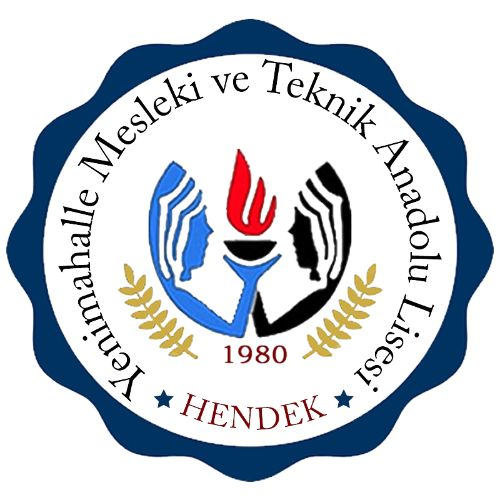 İSTEK/ÖNERİ FORMUİSTEK/ÖNERİ FORMUİSTEK/ÖNERİ FORMUİSTEK/ÖNERİ FORMUHENDEK YENİMAHALLE MESLEKİ VE TEKNİK ANADOLU LİSESİHENDEK YENİMAHALLE MESLEKİ VE TEKNİK ANADOLU LİSESİİSTEK/ÖNERİ FORMUİSTEK/ÖNERİ FORMUİSTEK/ÖNERİ FORMUİSTEK/ÖNERİ FORMU